                                             Уважаемые коллеги!Федеральной службой по надзору в сфере образования и науки подготовлены обновленные информационные плакаты единого государственного экзамена (далее – ЕГЭ), разработанные в целях наглядного ознакомления участников ЕГЭ с порядком проведения ЕГЭ, правилами подачи апелляции, правилами поведения в пункте проведения экзаменов, а также с особенностями сдачи русского языка, математики, иностранных языков. Указанные плакаты ЕГЭ-2016 размещены на официальном информационном портале ЕГЭ www.ege.edu.ru в разделе «Информационные материалы» (http://www.ege.edu.ru/ru/organizers/infographics/). Данные материалы  следует отпечатать в необходимом количестве и вывесить на информационных стендах  в общеобразовательных организациях.  Электронные версии указанных материалов рекомендуем разместить на официальном сайте общеобразовательной организации.Заместитель начальникауправления образования				                                    Е.А. ГлуховскаяР.Р.Исанбаева98 74 95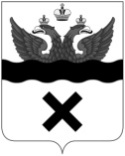 Администрациягорода ОренбургаУПРАВЛЕНИЕ ОБРАЗОВАНИЯКирова ул., д.44, г.Оренбург, 460000телефон: (3532) 98-70-98факс:       (3532) 98-70-97e-mail: gorono@orenschool.ruhttp://www.orenschool.ru     23.10.2015 № 117/6864На №________ от  _____________Руководителям ОО